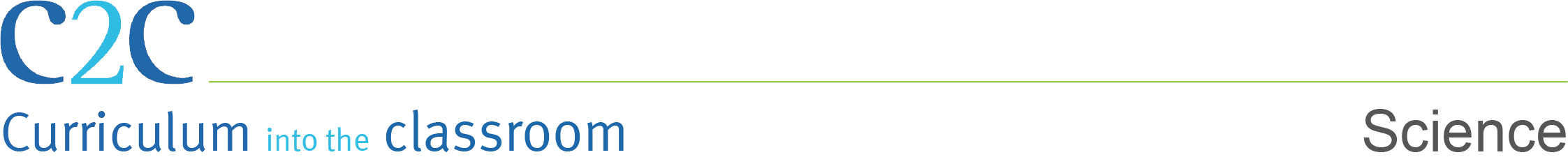 Purpose of assessment: To analyse how the form of living things enables them to function in their environments. To use environmental data when suggesting explanations for difference in structural features of creatures. To communicate ideas using multimodal texts.Assessment type: Multimodal presentationAssessment resources:Assessment task — Creating a creatureAssessment task — Creating a creature: Student resource 3 (slideshow)Assessment task — Creating a creature: Model responseAccess to computers with slideshow softwareUndertaken individuallyUndertaken in class timeBest completed in four supervised sessionsMultimodal task — Create a creatureTeacher:Provide students with copies of the assessment tasks Direct students to complete question 1.Arrange access for students to computers with slideshow software.Access and become familiar with the assessment resources, including assessment task Creating a creature: Student resource 1 (slideshow).Ensure students know how to:open a new slideshow and cut and remove titles and subtitles text boxes or select ‘blank slides’work between the two slideshowscopy and paste body parts from the assessment task Creating a creature: Student resource 3 (slideshow) to their own slideshowmove, resize and group pasted body parts around each slide to join them togetheradd notes to their slideshow.The video Create a creature slideshow tutorial provides detailed instructions about how to use the slideshows. https://learningplace.eq.edu.au/cx/resources/file/c15a3a9e-3438-42d4-a9c1-c93fde48c0a4/1/Sci_Y5_U1_ILM16_Dig_create_a_creature_tutorial.mp4  Direct students to complete questions 2–4.Direct students to complete questions 5 and 6.Student(s):read and understand the assessment task and GTMJuse the assessment tasks Creating a creature: Student resource 1 (Desert environment) and Creating a creature: Student resource 2 (Newly discovered environment) to examine the two sets of environmental datause the provided slideshow and add their own elements to design their creatures and explain the adaptationscomplete questions 5 and 6present their creature and information.Survival in the environmentYear 5Unit 1Assessment task — Creating a creature: Teacher noteAssessment task — Creating a creature: Teacher noteAssessment task — Creating a creature: Teacher noteAssessment summaryConditionsDetailed advice